Grade Tracking** Use a yellow highlighter to mark grades below 80%, orange to mark grades below 75%, and pink to mark grades below 70%**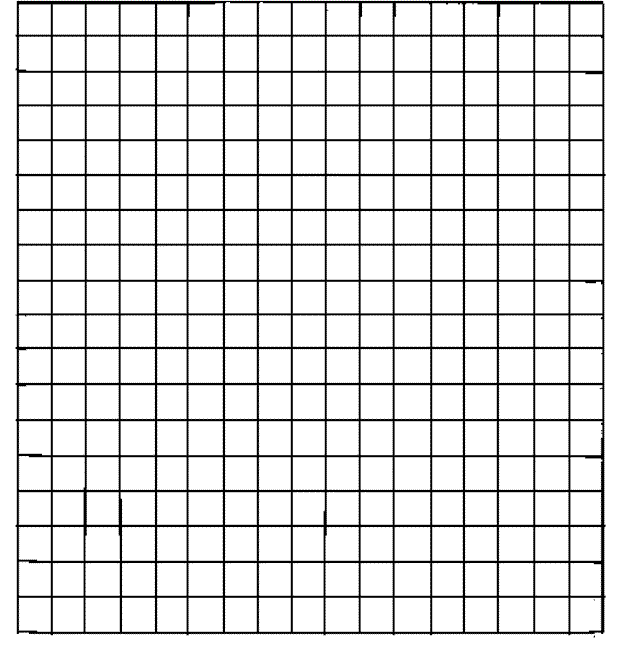 Grade Tracking** Use a yellow highlighter to mark grades below 80%, orange to mark grades below 75%, and pink to mark grades below 70%**Date:8/158/228/299/59/129/199/2610/310/10GradeDate:10/1710/2410/3111/711/1411/2812/512/1212/19GradeDate:1/91/161/231/302/62/132/273/63/13GradeDate:3/203/274/104/174/245/15/85/155/22Grade